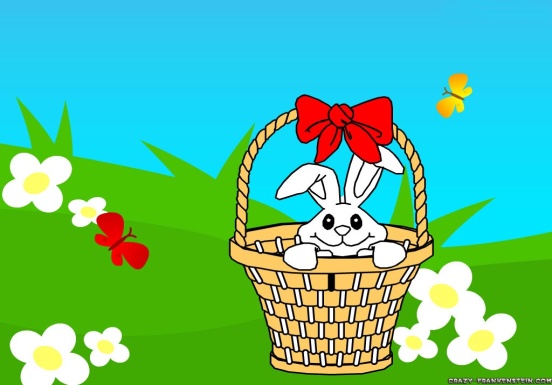 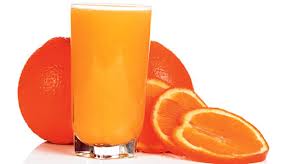 за период:  18.04. -  22.04.2022.                  *установа задржава право промене јеловника из техничких разлога                                                                                                               нутрициониста установе                                                                                                                                               ПРЕДШКОЛСКА УСТАНОВА ЧУКАРИЦАБр: 849 датум 11.04.2022.год.                            					    		                Јелена Јовановић, Мирјана СпасовБЕОГРАД, Пожешка број 28   Тел: 3058-717                                                                                                                                                                                                                                                                                                                                                                                                                                                                                                                      датумДоручакУжинаРучакпонедељак18.04.Намаз од качкаваља и павлаке, хлеб,јогуртПлазма кекс,сокЧорба од поврћа,запечени макарони са сиром и јајима ,цвекла салата,јабука уторак19.04.Намаз од скуше и крем сира,хлеб,јогуртКолач са вишњама,лимунадаБоранија са јунећим месом,купус салата,хлеб,поморанџа среда20.04.Џем,путер,хлеб,млекоЦарска пита,чајИнтегрални пиринач са пилећим белим месом,краставац салата,хлеб,банана четвртак21.04.Јунећа печеница,путер,хлеб,какаоГриз Панирани ослић,прилог поврће,хлеб,јабукапетак22.04.                                                            П Р А З Н И К                                                             П Р А З Н И К                                                             П Р А З Н И К енергетска вредностбеланчевинемастиугљенихидратиминералиминераливитаминивитаминивитаминивитаминивитаминиенергетска вредностбеланчевинемастиугљенихидратиСаFeАБ1Б2СРР4393,9338,8137,33138,41534,635,72562,770,670,9483,996,84